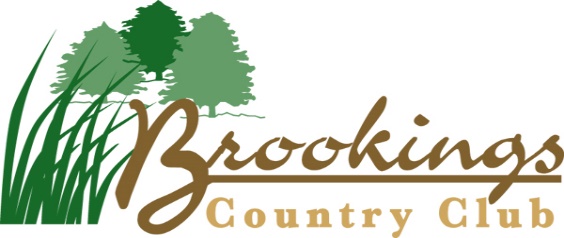 Job Title: 			Golf Course SuperintendentCourse: 				Brookings Country ClubAddress: 			2180 Clubhouse Dr				Brookings, SD 57006Contact Person:			Zac Gavlak, PGA GM/Director of GolfPhone:				480-586-7615Fax:				605-693-1324Email:				zac@brookingscc.comFacility Overview:  Brookings Country Club has long been recognized as one of the region’s top clubs.  It has hosted numerous SDGA Championships and most recently the 2019 SDGA Men’s & Women’s State Amateur.    Educational Requirements:	2 or 4 year degree program in Turfgrass Management or a related fieldResponsibilities Include:	 Maintains all grounds including the golf course, clubhouse surroundings and other maintainable property Supervises all planting, fertilizing and chemical applications, and other care of turf, plants, shrubs and trees on the golf course and clubhouse surroundings Hires, supervises and develops Maintenance teamInforms members about present and future maintenance activities Coordinates scheduling of all personnel assigned to the department Communicates frequently with the General Manger to discuss activities, goals, plans and member/customer feedback Prepares and manages annual budget plan for the golf course maintenance operation on an annual basis  Maintains inventory and oversees all repairs and scheduled maintenance of all golf course maintenance equipment Implements and enforces comprehensive safety program for employees of the maintenance department Supervises maintenance and operation of drainage, irrigation and other mechanical watering systems Develops chemical and fertilizing plan on an annual basis, (Must be able to obtain a SD Commercial Applicators License. Good knowledge of irrigation and equipment repair).Ensures that the golf course is providing healthy and high-quality playing conditions for member and guest of the property Prepares and maintains all recordkeeping for maintenance department (i.e. Human Resource files, inventory files, fertilization and chemical application logs) Perform other duties as assigned

Special Requirements:	Candidate must have strong mechanical background as they will be responsible for all equipment maintenance and repair, plus sharpening of mowers. Must be able to motivate and direct crew. Must be willing to work long flexible hours, including weekends, during the growing season.Salary Range:	$48,000- $57,000 DOEBenefits:	Health insurance, golfing privileges, paid vacation, dues and expenses paid to local association meetingsDate Available:	ImmediatelyWeb Address:	http://www.brookingscc.comPlease send resumes via email to Zac Gavlak, PGA GM/Director of Golf zac@brookingscc.com